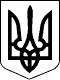 УКРАЇНАЖИТОМИРСЬКА ОБЛАСТЬНОВОГРАД-ВОЛИНСЬКА МІСЬКА РАДАМІСЬКИЙ ГОЛОВАРОЗПОРЯДЖЕННЯвід  14.10.2022    № 274 (о)Про  формат    навчання  в   закладах освіти, культури та  спорту Новоград-Волинської     міської територіальної  громади   		Керуючись пунктами 19, 20 частини четвертої статті 42 Закону України «Про місцеве самоврядування в Україні», Законом України «Про правовий режим воєнного стану», указами Президента України від 24.02.202  № 64/2022 «Про введення воєнного стану в Україні», від 14.03.2022 № 133/2022 «Про продовження строку дії воєнного стану в Україні», від 18.04.2022 № 259/2022 «Про продовження строку дії воєнного стану в Україні», від 17.05.2022                № 341/2022 «Про продовження строку дії воєнного стану в Україні», від 12.09.2022 №573/2022 «Про продовження строку дії воєнного стану в Україні», розпорядження міського голови від 24.02.2022 № 47 (о) «Про запровадження воєнного стану на території Новоград-Волинської міської територіальної громади», зважаючи на безпекову ситуацію в громаді:         1. Управлінню освіти і науки міської ради (Ващук Т.В.), управлінню культури і туризму міської ради (Адамович Л.В.), управлінню у справах сім’ї, молоді, фізичної культури та спорту міської ради (Нєпша А.Ю.) рекомендувати керівникам закладів освіти, культури та спорту Новоград-Волинської міської територіальної громади відновити освітній, культурно-освітній, навчально-тренувальний процеси з 17 жовтня 2022 року в очному та змішаному форматах.         2. Контроль за виконанням цього розпорядження покласти на заступника міського голови Борис Н.П. Міський голова                                                                           Микола БОРОВЕЦЬ